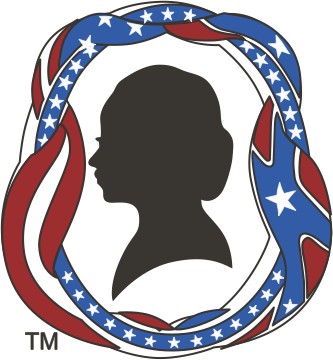 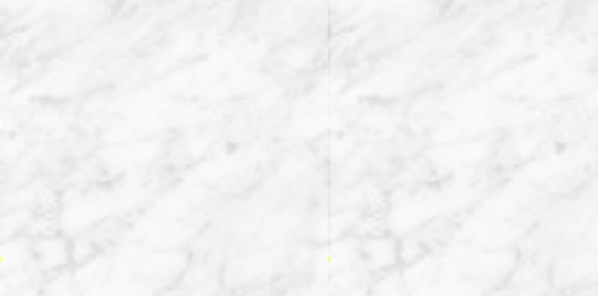 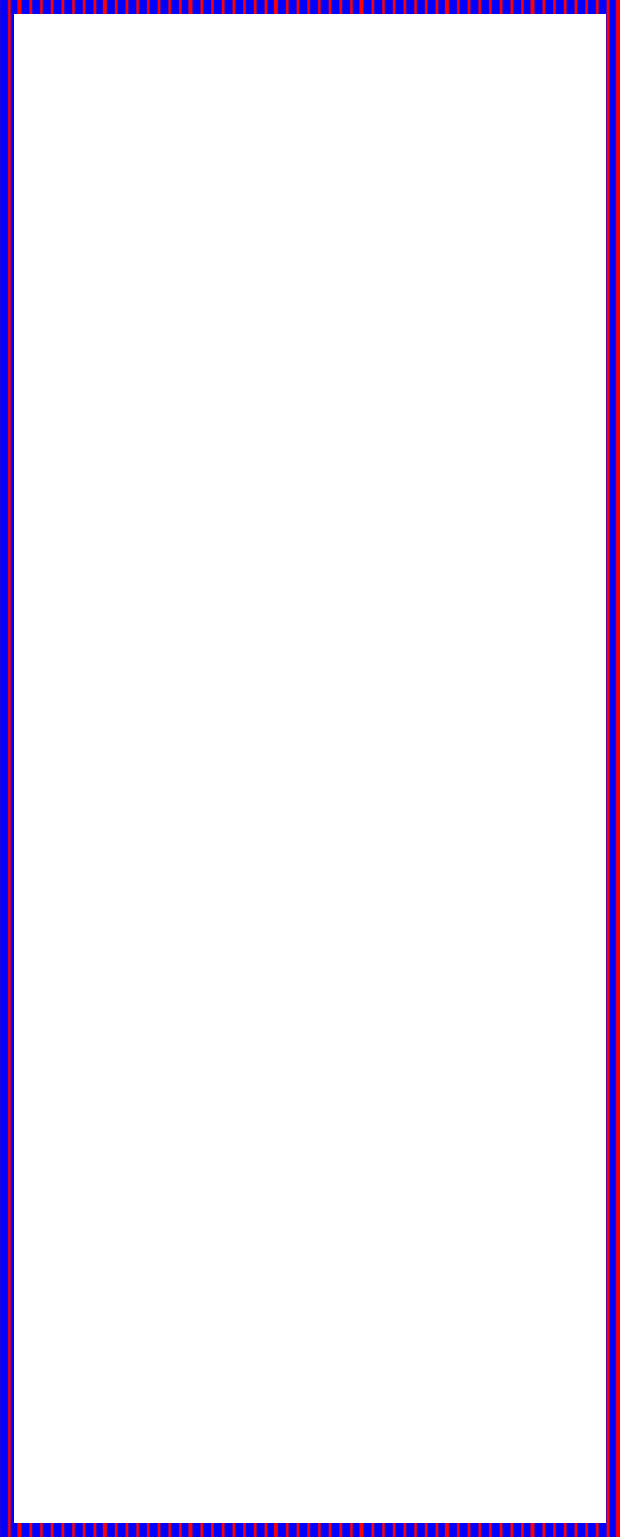 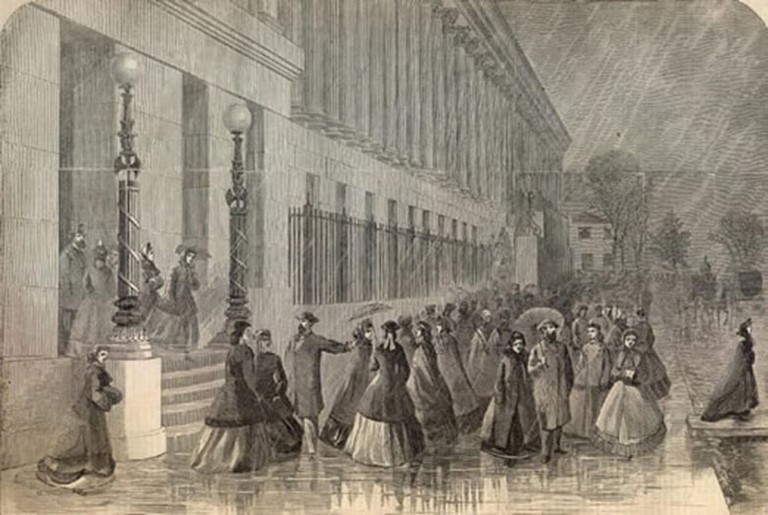 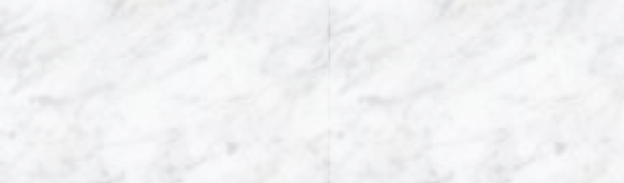 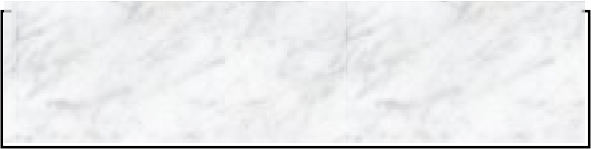 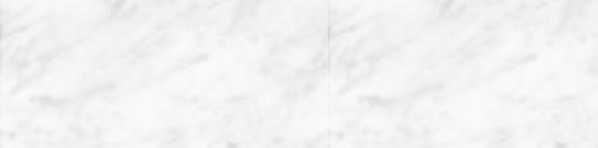 SATURDAY, JULY 29, 2023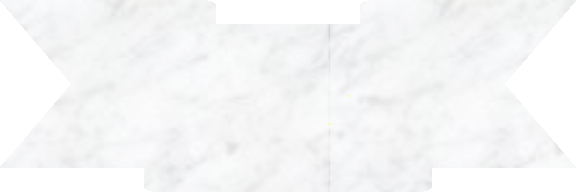 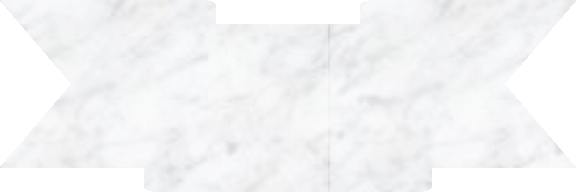 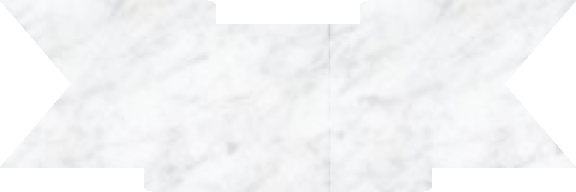 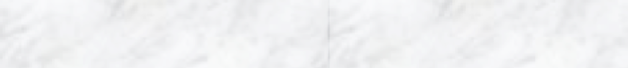 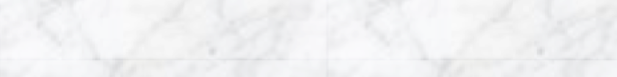 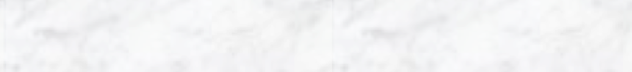 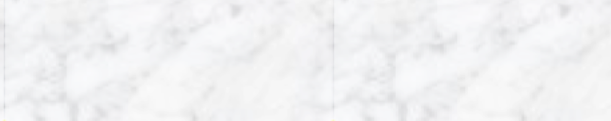 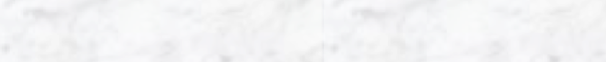 FRIDAY AFTERNOON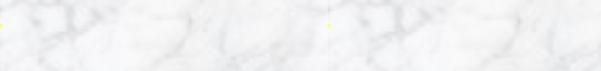 SWCW Annual Meeting and Reception -Hearty Hors d'oeuvresOfficers and committee chairs report accomplishin our organization’s programs and on planning f future.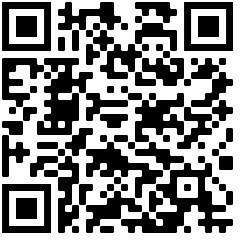 ARMY HERITAGE TRAIL & MUSEUMTake a stroll through the Heritage Center's Heritage Trail and interact with the reenactors who will teach us about life in an authentic Civil War camp as well as more modern Army camps.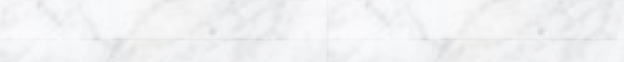 